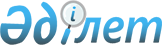 О внесении изменений в решение Кокпектинского районного маслихата от 26 декабря 2013 года № 21-2 "О бюджете Кокпектинского района на 2014-2016 годы"
					
			Утративший силу
			
			
		
					Решение Кокпектинского районного маслихата Восточно-Казахстанской области от 21 августа 2014 года N 27-4. Зарегистрировано Департаментом юстиции Восточно-Казахстанской области 26 августа 2014 года N 3468. Прекращено действие по истечении срока, на который решение было принято (письмо аппарата Кокпектинского районного маслихата Восточно-Казахстанской области от 26 декабря 2014 года № 185)      Сноска. Прекращено действие по истечении срока, на который решение было принято  (письмо аппарата Кокпектинского районного маслихата Восточно-Казахстанской области от 26.12.2014 № 185).

      Примечание РЦПИ.

      В тексте документа сохранена пунктуация и орфография оригинала.

      В соответствии со статьями 106, 109 Бюджетного кодекса Республики Казахстан от 4 декабря 2008 года, подпунктом 1) пункта 1 статьи 6 Закона Республики Казахстан от 23 января 2001 года «О местном государственном управлении и самоуправлении в Республике Казахстан» Кокпектинский районный маслихат РЕШИЛ:

      1. Внести в решение Кокпектинского районного маслихата «О бюджете Кокпектинского района на 2014-2016 годы» от 26 декабря 2013 года № 21-2 (зарегистрировано в Реестре государственной регистрации нормативных правовых актов № 3154, опубликовано в газете «Жулдыз» - «Новая жизнь» от 23 января 2014 года № 7-8, от 2 февраля 2014 года № 11, от 9 февраля 2014 года № 13, от 16 февраля 2014 года № 15) следующие изменения:

      в пункте 1 подпункт 1) изложить в новой редакции:

      «1) доходы – 3 695 714,3 тысяч тенге, в том числе:

      налоговые поступления – 612 871,0 тысяч тенге;

      неналоговые поступления – 26 709,0 тысяч тенге, в том числе:

      вознаграждения по кредитам, выданным из государственного бюджета – 9,0 тысяч тенге;

      поступления от продажи основного капитала – 20 000,0 тысяч тенге;

      поступления трансфертов – 3 014 292,0 тысяч тенге, в том числе:

      субвенции – 2 586 606,0 тысяч тенге;

      погашение бюджетных кредитов – 7 490,0 тысяч тенге;

      используемые остатки бюджетных средств – 14 352,3 тысяч тенге;»;

      подпункт 2) изложить в новой редакции:

      «2) затраты – 3 688 224,3 тысяч тенге, в том числе:

      обслуживание долга местных исполнительных органов по выплате вознаграждений и иных платежей по займам – 9,0 тысяч тенге;»;

      приложение 1 к указанному решению изложить в новой редакции согласно приложения к настоящему решению.

      2. Настоящее решение вводится в действие с 1 января 2014 года.



 Бюджет района на 2014 год
					© 2012. РГП на ПХВ «Институт законодательства и правовой информации Республики Казахстан» Министерства юстиции Республики Казахстан
				
      Председатель сессии 

Е. Сихварт

      Секретарь Кокпектинского 

      районного маслихата 

Р. Беспаев
Приложение к решению 
Кокпектинского районного 
маслихата от 21 августа 2014 года№  27-4Приложение 1 к решению 
Кокпектинского районного 
маслихата от 26 декабря 2013 года№  21-2Категория

Категория

Категория

Категория

Категория

Категория

Класс

Класс

Класс

Класс

Класс

Подкласс

Подкласс

Подкласс

Подкласс

Наименование доходов

Наименование доходов

Сумма

(тысяч тенге)

І. ДОХОДЫ

І. ДОХОДЫ

3 695 714,3

1

Налоговые поступления

Налоговые поступления

612 871,0

01

Подоходный налог

Подоходный налог

269 268,0

2

Индивидуальный подоходный налог

Индивидуальный подоходный налог

269 268,0

03

Социальный налог

Социальный налог

213 711,9

1

Социальный налог

Социальный налог

213 711,9

04

Hалоги на собственность

Hалоги на собственность

113 233,9

1

Hалоги на имущество

Hалоги на имущество

60 629,9

3

Земельный налог

Земельный налог

4 604,5

4

Hалог на транспортные средства

Hалог на транспортные средства

43 499,5

5

Единый земельный налог

Единый земельный налог

4 500,0

05

Внутренние налоги на товары, работы и услуги

Внутренние налоги на товары, работы и услуги

13 472,2

2

Акцизы

Акцизы

3 091,9

3

Поступления за использование природных и других ресурсов

Поступления за использование природных и других ресурсов

3 520,0

4

Сборы за ведение предпринимательской и профессиональной деятельности

Сборы за ведение предпринимательской и профессиональной деятельности

6 660,3

5

Налог на игорный бизнес

Налог на игорный бизнес

200,0

08

Обязательные платежи, взимаемые за совершение юридически значимых действий и (или) выдачу документов уполномоченными на то государственными органами или должностными лицами

Обязательные платежи, взимаемые за совершение юридически значимых действий и (или) выдачу документов уполномоченными на то государственными органами или должностными лицами

3 185,0

1

Государственная пошлина

Государственная пошлина

3 185,0

2

Неналоговые поступления

Неналоговые поступления

26 709,0

01

Доходы от государственной собственности

Доходы от государственной собственности

909,0

5

Доходы от аренды имущества, находящегося в государственной собственности

Доходы от аренды имущества, находящегося в государственной собственности

900,0

7

Вознаграждения по кредитам, выданным из государственного бюджета

Вознаграждения по кредитам, выданным из государственного бюджета

9,0

02

Поступления от реализации товаров (работ, услуг) государственными учреждениями, финансируемыми из государственного бюджета

Поступления от реализации товаров (работ, услуг) государственными учреждениями, финансируемыми из государственного бюджета

1 800,0

1

Поступления от реализации товаров (работ, услуг) государственными учреждениями, финансируемыми из государственного бюджета

Поступления от реализации товаров (работ, услуг) государственными учреждениями, финансируемыми из государственного бюджета

1 800,0

06

Прочие неналоговые поступления

Прочие неналоговые поступления

24 000,0

1

Прочие неналоговые поступления

Прочие неналоговые поступления

24 000,0

3

Поступления от продажи основного капитала

Поступления от продажи основного капитала

20 000,0

03

Продажа земли и нематериальных активов

Продажа земли и нематериальных активов

20 000,0

1

Продажа земли

Продажа земли

20 000,0

4

Поступления трансфертов

Поступления трансфертов

3 014 292,0

02

Трансферты из вышестоящих органов государственного управления

Трансферты из вышестоящих органов государственного управления

3 014 292,0

2

Трансферты из областного бюджета

Трансферты из областного бюджета

3 014 292,0

5

Погашение бюджетных кредитов

Погашение бюджетных кредитов

7 490,0

01

Погашение бюджетных кредитов

Погашение бюджетных кредитов

7 490,0

1

Погашение бюджетных кредитов, выданных из государственного бюджета

Погашение бюджетных кредитов, выданных из государственного бюджета

7 490,0

7

Поступления займов

Поступления займов

41 580,0

01

Внутренние государственные займы

Внутренние государственные займы

41 580,0

2

Договоры займа

Договоры займа

41 580,0

8

Используемые остатки бюджетных средств

Используемые остатки бюджетных средств

14 352,3

01

Остатки бюджетных средств

Остатки бюджетных средств

14 352,3

1

Свободные остатки бюджетных средств

Свободные остатки бюджетных средств

14 352,3

Функциональная группа

Функциональная группа

Функциональная группа

Функциональная группа

Функциональная группа

Функциональная группа

Функциональная подгруппа

Функциональная подгруппа

Функциональная подгруппа

Функциональная подгруппа

Функциональная подгруппа

Администратор бюджетных программ

Администратор бюджетных программ

Администратор бюджетных программ

Администратор бюджетных программ

Программа

Программа

Программа

Наименование

Сумма

(тысяч тенге)

II. ЗАТРАТЫ

3 688 224,3

01

Государственные услуги общего характера

389 455,0

1

Представительные, исполнительные и другие органы, выполняющие общие функции государственного управления

356 817,0

112

Аппарат маслихата района (города областного значения)

15 709,0

001

Услуги по обеспечению деятельности маслихата района (города областного значения)

15 559,0

003

Капитальные расходы государственного органа

150,0

122

Аппарат акима района (города областного значения)

88 818,0

001

Услуги по обеспечению деятельности акима района (города областного значения)

76 018,0

003

Капитальные расходы государственного органа

12 800,0

123

Аппарат акима района в городе, города районного значения, поселка, села, сельского округа

252 290,0

001

Услуги по обеспечению деятельности акима района в городе, города районного значения, поселка, села, сельского округа

248 563,0

022

Капитальные расходы государственного органа

3 727,0

2

Финансовая деятельность

16 763,0

452

Отдел финансов района (города областного значения)

16 487633,0

001

Услуги по реализации государственной политики в области исполнения бюджета района (города областного значения) и управления коммунальной собственностью района (города областного значения)

15 833,0

003

Проведение оценки имущества в целях налогообложения

450,0

010

Приватизация, управление коммунальным имуществом, постприватизационная деятельность и регулирование споров, связанных с этим

180,0

011

Учет, хранение, оценка и реализация имущества, поступившего в коммунальную собственность

0,0

018

Капитальные расходы государственного органа

300,0

5

Планирование и статистическая деятельность

15 875,0

453

Отдел экономики и бюджетного планирования района (города областного значения)

15 875,0

001

Услуги по реализации государственной политики в области формирования и развития экономической политики, системы государственного планирования и управления района (города областного значения)

14 929,0

004

Капитальные расходы государственного органа

496,0

061

Экспертиза и оценка документации по вопросам бюджетных инвестиций, проведение оценки реализации бюджетных инвестиций

450,0

02

Оборона

14 243,0

1

Военные нужды

6 093,0

122

Аппарат акима района (города областного значения)

6 093,0

005

Мероприятия в рамках исполнения всеобщей воинской обязанности

6 093,0

2

Организация работы по чрезвычайным ситуациям

8 150,0

122

Аппарат акима района (города областного значения)

8 150,0

006

Предупреждение и ликвидация чрезвычайных ситуаций масштаба района (города областного значения)

2 755,0

007

Мероприятия по профилактике и тушению степных пожаров районного (городского) масштаба, а также пожаров в населенных пунктах, в которых не созданы органы государственной противопожарной службы

5 395,0

03

Общественный порядок, безопасность, правовая, судебная, уголовно-исполнительная деятельность

400,0

9

Прочие услуги в области общественного порядка и безопасности

400,0

458

Отдел жилищно-коммунального хозяйства, пассажирского транспорта и автомобильных дорог района (города областного значения)

400,0

021

Обеспечение безопасности дорожного движения в населенных пунктах

400,0

04

Образование

2 144 505,3

1

Дошкольное воспитание и обучение

184 456,0

464

Отдел образования района (города областного значения)

184 456,0

009

Обеспечение деятельности организаций дошкольного воспитания и обучения

66 624,0

040

Реализация государственного образовательного заказа в дошкольных организациях образования

117 832,0

2

Начальное, основное среднее и общее среднее образование

1 871 688,8

464

Отдел образования района (города областного значения)

1 871 688,8

003

Общеобразовательное обучение

1 831 804,8

006

Дополнительное образование для детей

39 884,0

9

Прочие услуги в области образования

88 360,5

464

Отдел образования района (города областного значения)

81 442,5

001

Услуги по реализации государственной политики на местном уровне в области образования

10 746,0

005

Приобретение и доставка учебников, учебно-методических комплексов для государственных учреждений образования района (города областного значения)

10 018,0

007

Проведение школьных олимпиад, внешкольных мероприятий и конкурсов районного (городского) масштаба

4 000,0

012

Капитальные расходы государственного органа

7 550,0

015

Ежемесячная выплата денежных средств опекунам (попечителям) на содержание ребенка-сироты (детей-сирот), и ребенка (детей), оставшегося без попечения родителей

11 145,0

067

Капитальные расходы подведомственных государственных учреждений и организаций

37 983,5

466

Отдел архитектуры, градостроительства и строительства района (города областного значения)

6 918,0

037

Строительство и реконструкция объектов образования

6 918,0

05

Здравоохранение

48,0

9

Прочие услуги в области здравоохранения

48,0

123

Аппарат акима района в городе, города районного значения, поселка, села, сельского округа

48,0

002

Организация в экстренных случаях доставки тяжелобольных людей до ближайшей организации здравоохранения, оказывающей врачебную помощь

48,0

06

Социальная помощь и социальное обеспечение

325 847,0

2

Социальная помощь

237 107,0

451

Отдел занятости и социальных программ района (города областного значения)

237 107,0

002

Программа занятости

29 402,0

004

Оказание социальной помощи на приобретение топлива специалистам здравоохранения, образования, социального обеспечения, культуры, спорта и ветеринарии в сельской местности в соответствии с законодательством Республики Казахстан

25 000,0

005

Государственная адресная социальная помощь

28 937,0

006

Оказание жилищной помощи

6 000,0

007

Социальная помощь отдельным категориям нуждающихся граждан по решениям местных представительных органов

62 826,0

010

Материальное обеспечение детей-инвалидов, воспитывающихся и обучающихся на дому

5 512,0

014

Оказание социальной помощи нуждающимся гражданам на дому

55 318,0

016

Государственные пособия на детей до 18 лет

23 932,0

017

Обеспечение нуждающихся инвалидов обязательными гигиеническими средствами и предоставление услуг специалистами жестового языка, индивидуальными помощниками в соответствии с индивидуальной программой реабилитации инвалида

180,0

023

Обеспечение деятельности центров занятости населения

0,0

9

Прочие услуги в области социальной помощи и социального обеспечения

88 740,0

451

Отдел занятости и социальных программ района (города областного значения)

88 740,0

001

Услуги по реализации государственной политики на местном уровне в области обеспечения занятости и реализации социальных программ для населения

24 727,0

011

Оплата услуг по зачислению, выплате и доставке пособий и других социальных выплат

3 800,0

021

Капитальные расходы государственного органа

400,0

025

Внедрение обусловленной денежной помощи по проекту Өрлеу

58 923,0

067

Капитальные расходы подведомственных государственных учреждений и организаций

890,0

07

Жилищно-коммунальное хозяйство

222 837,1

1

Жилищное хозяйство

46 619,2

458

Отдел жилищно-коммунального хозяйства, пассажирского транспорта и автомобильных дорог района (города областного значения)

27 680,0

004

Обеспечение жильем отдельных категорий граждан

27 680,0

464

Отдел образования района (города областного значения)

14 507,0

026

Ремонт объектов в рамках развития городов и сельских населенных пунктов по Дорожной карте занятости 2020

14 507,0

466

Отдел архитектуры, градостроительства и строительства района (города областного значения)

4 432,2

003

Проектирование, строительство и (или) приобретение жилья коммунального жилищного фонда

4 432,2

074

Развитие и обустройство недостающей инженерно-коммуникационной инфраструктуры в рамках второго направления Дорожной карты занятости 2020

0,0

2

Коммунальное хозяйство

92 271,8

458

Отдел жилищно-коммунального хозяйства, пассажирского транспорта и автомобильных дорог района (города областного значения)

50 200,0

012

Функционирование системы водоснабжения и водоотведения

50 200,0

466

Отдел архитектуры, градостроительства и строительства района (города областного значения)

42 071,8

005

Развитие коммунального хозяйства

20,0

058

Развитие системы водоснабжения и водоотведения в сельских населенных пунктах

42 051,8

3

Благоустройство населенных пунктов

83 946,1

123

Аппарат акима района в городе, города районного значения, поселка, села, сельского округа

52 446,1

008

Освещение улиц населенных пунктов

24 855,0

009

Обеспечение санитарии населенных пунктов

13 357,0

010

Содержание мест захоронений и погребение безродных

1 900,0

011

Благоустройство и озеленение населенных пунктов

12 334,1

458

Отдел жилищно-коммунального хозяйства, пассажирского транспорта и автомобильных дорог района (города областного значения)

31 500,0

018

Благоустройство и озеленение населенных пунктов

31 500,0

08

Культура, спорт, туризм и информационное пространство

223 300,0

1

Деятельность в области культуры

111 919,0

455

Отдел культуры и развития языков района (города областного значения)

111 919,0

003

Поддержка культурно-досуговой работы

111 919,0

2

Спорт

40 486,0

465

Отдел физической культуры и спорта района (города областного значения)

34 686,0

001

Услуги по реализации государственной политики на местном уровне в сфере физической культуры и спорта

8 849,0

004

Капитальные расходы государственного органа

2 000,0

005

Развитие массового спорта и национальных видов спорта

9 787,0

006

Проведение спортивных соревнований на районном (города областного значения) уровне

4 950,0

007

Подготовка и участие членов сборных команд района (города областного значения) по различным видам спорта на областных спортивных соревнованиях

9 100,0

466

Отдел архитектуры, градостроительства и строительства района (города областного значения)

5 800,0

008

Развитие объектов спорта

5 800,0

3

Информационное пространство

42 787,0

455

Отдел культуры и развития языков района (города областного значения)

28 287,0

006

Функционирование районных (городских) библиотек

25 491,0

007

Развитие государственного языка и других языков народа Казахстана

2 796,0

456

Отдел внутренней политики района (города областного значения)

14 500,0

002

Услуги по проведению государственной информационной политики через газеты и журналы

13 500,0

005

Услуги по проведению государственной информационной политики через телерадиовещание

1 000,0

9

Прочие услуги по организации культуры, спорта, туризма и информационного пространства

28 108,0

455

Отдел культуры и развития языков района (города областного значения)

8 807,0

001

Услуги по реализации государственной политики на местном уровне в области развития языков и культуры

7 782,0

010

Капитальные расходы государственного органа

1 025,0

456

Отдел внутренней политики района (города областного значения)

19 301,0

001

Услуги по реализации государственной политики на местном уровне в области информации, укрепления государственности и формирования социального оптимизма граждан

14 384,0

003

Реализация мероприятий в сфере молодежной политики

4 691,0

032

Капитальные расходы подведомственных государственных учреждений и организаций

226,0

10

Сельское, водное, лесное, рыбное хозяйство, особо охраняемые природные территории, охрана окружающей среды и животного мира, земельные отношения

141 602,8

1

Сельское хозяйство

54 397,0

453

Отдел экономики и бюджетного планирования района (города областного значения)

9 607,0

099

Реализация мер по оказанию социальной поддержки специалистов

9 607,0

474

Отдел сельского хозяйства и ветеринарии района (города областного значения)

44 790,0

001

Услуги по реализации государственной политики на местном уровне в сфере сельского хозяйства и ветеринарии

24 929,0

008

Возмещение владельцам стоимости изымаемых и уничтожаемых больных животных, продуктов и сырья животного происхождения

18 861,0

012

Проведение мероприятий по идентификации сельскохозяйственных животных

1 000,0

6

Земельные отношения

18 375,8

463

Отдел земельных отношений района (города областного значения)

18 375,8

001

Услуги по реализации государственной политики в области регулирования земельных отношений на территории района (города областного значения)

17 630,8

007

Капитальные расходы государственного органа

745,0

9

Прочие услуги в области сельского, водного, лесного, рыбного хозяйства, охраны окружающей среды и земельных отношений

68 830,0

474

Отдел сельского хозяйства и ветеринарии района (города областного значения)

68 830,0

013

Проведение противоэпизоотических мероприятий

68 830,0

11

Промышленность, архитектурная, градостроительная и строительная деятельность

11 474,0

2

Архитектурная, градостроительная и строительная деятельность

11 474,0

466

Отдел архитектуры, градостроительства и строительства района (города областного значения)

11 474,0

001

Услуги по реализации государственной политики в области строительства, улучшения архитектурного облика городов, районов и населенных пунктов области и обеспечению рационального и эффективного градостроительного освоения территории района (города областного значения)

11 224,0

015

Капитальные расходы государственного органа

250,0

12

Транспорт и коммуникации

132 795,0

1

Автомобильный транспорт

131 795,0

123

Аппарат акима района в городе, города районного значения, поселка, села, сельского округа

7 202,0

013

Обеспечение функционирования автомобильных дорог в городах районного значения, поселках, селах, сельских округах

7 202,0

458

Отдел жилищно-коммунального хозяйства, пассажирского транспорта и автомобильных дорог района (города областного значения)

124 593,0

023

Обеспечение функционирования автомобильных дорог

124 593,0

9

Прочие услуги в сфере транспорта и коммуникаций

1 000,0

458

Отдел жилищно-коммунального хозяйства, пассажирского транспорта и автомобильных дорог района (города областного значения)

1 000,0

024

Организация внутри поселковых (внутригородских), пригородных и внутрирайонных общественных пассажирских перевозок

1 000,0

13

Прочие

74 504,1

3

Поддержка предпринимательской деятельности и защита конкуренции

10 414,2

469

Отдел предпринимательства района (города областного значения)

10 414,2

001

Услуги по реализации государственной политики на местном уровне в области развития предпринимательства и промышленности

10 134,0

003

Поддержка предпринимательской деятельности

0,2

004

Капитальные расходы государственного органа

280,0

9

Прочие

64 089,9

123

Аппарат акима района в городе, города районного значения, поселка, села, сельского округа

30 487,9

040

Реализация мер по содействию экономическому развитию регионов в рамках Программы «Развитие регионов»

30 487,9

452

Отдел финансов района (города областного значения)

10 000,0

012

Резерв местного исполнительного органа района (города областного значения)

10 000,0

458

Отдел жилищно-коммунального хозяйства, пассажирского транспорта и автомобильных дорог района (города областного значения)

23 602,0

001

Услуги по реализации государственной политики на местном уровне в области жилищно-коммунального хозяйства, пассажирского транспорта и автомобильных дорог

19 630,0

013

Капитальные расходы государственного органа

3 972,0

14

Обслуживание долга

9,0

1

Обслуживание долга

9,0

452

Отдел финансов района (города областного значения)

9,0

013

Обслуживание долга местных исполнительных органов по выплате вознаграждений и иных платежей по займам из областного бюджета

9,0

15

Трансферты

7 204,0

1

Трансферты

7 204,0

452

Отдел финансов района (города областного значения)

7 204,0

006

Возврат неиспользованных (недоиспользованных) целевых трансфертов

7 204,0

024

Целевые текущие трансферты в вышестоящие бюджеты в связи с передачей функций государственных органов из нижестоящего уровня государственного управления в вышестоящий

0,0

III. Чистое бюджетное кредитование

41 580,0

10

Сельское, водное, лесное, рыбное хозяйство, особо охраняемые природные территории, охрана окружающей среды и животного мира, земельные отношения

41 580,0

453

Отдел экономики и бюджетного планирования района (города областного значения)

41 580,0

006

Бюджетные кредиты для реализации мер социальной поддержки специалистов

41 580,0

IV. Сальдо по операциям с финансовыми активами

0,0

13

Прочее

0,0

458

Отдел жилищно-коммунального хозяйства, пассажирского транспорта и автомобильных дорог района (города областного значения)

0,0

065

Формирование или увеличение уставного капитала юридических лиц

0,0

V. Дефицит (профицит) бюджета

-34 090,0

VI. Финансирование дефицита (использование профицита) бюджета

34 090,0

16

Погашение займов

7 490,0

1

Погашение займов

7 490,0

452

Отдел финансов района (города областного значения)

7 490,0

008

Погашение долга местного исполнительного органа перед вышестоящим бюджетом

7 490,0

